Introduction :     Si vous êtes chef  d’un projet et vous souhaitez  soumissionner un bilan mi-parcours  veuillez  suivre les étapes  suivantes : Changez la session 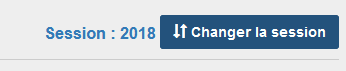 Sélectionnez la session 2018.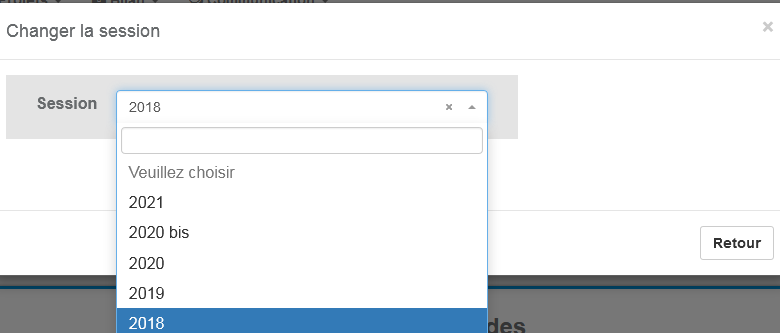 Cliquez sur l’icône  ajouter un nouveau bilan 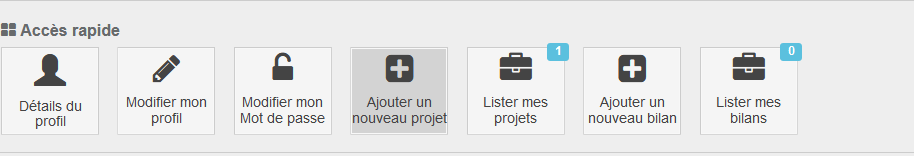 Remplir le canevas bilan mi-parcours 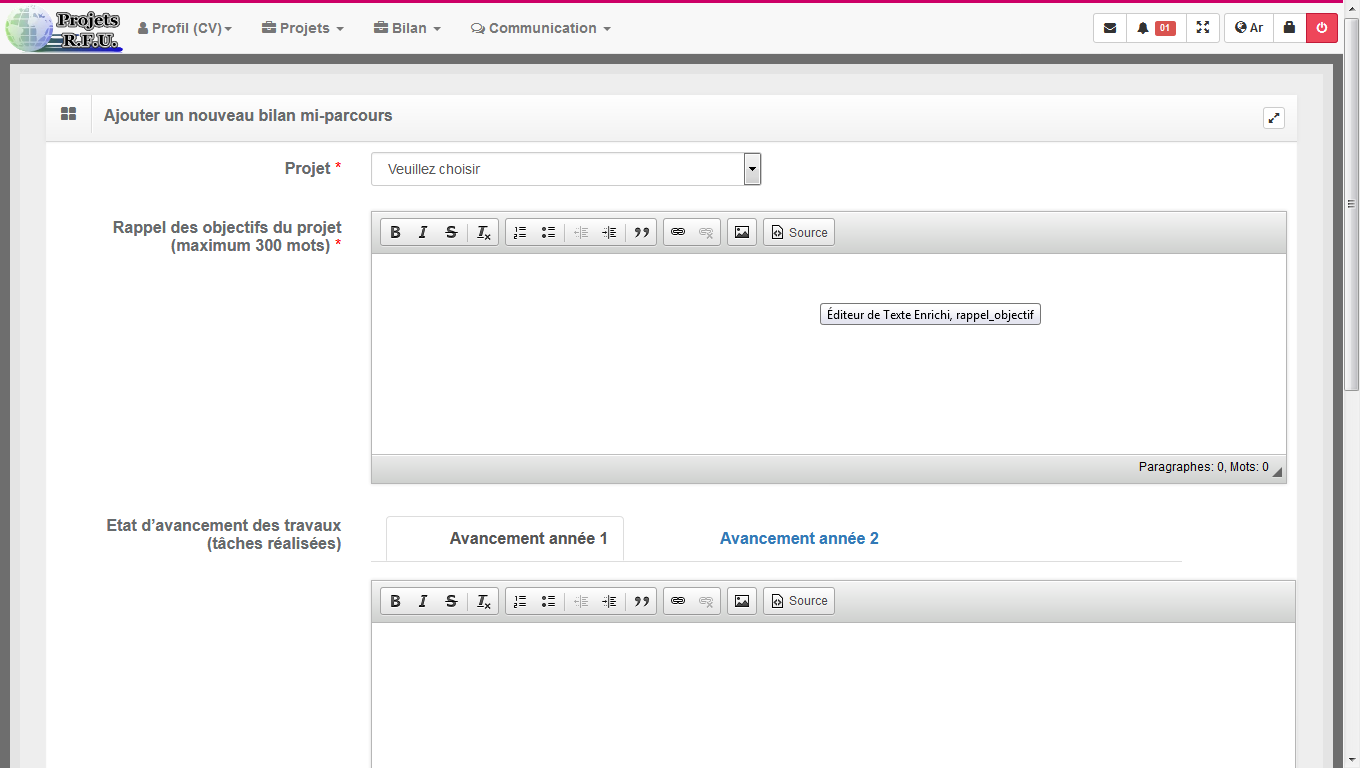 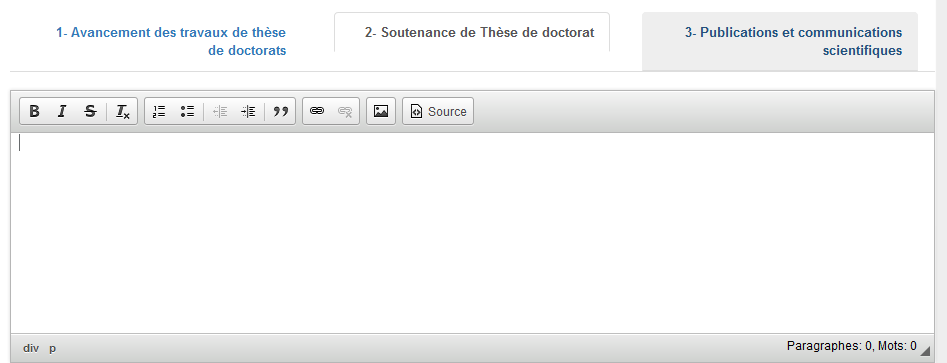 Important : ces deux icônes ne sont pas destinées pour joindre une pièce jointe (pour cela voir le point 7) .Après avoir remplis tous les champs du canevas bilan mi-parcours cliquez sur Enregistrer 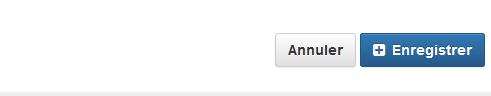 Afin de modifier le contenu du canevas du bilan  cliquez sur le bouton.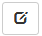 Pour insérer  une pièce jointe veuillez cliquer sur   : ( + thèse de doctorats soutenus ) pour joindre un PV d’une soutenance  ( + Production scientifique) pour joindre un article publier ou une  attestation de  participation ( + Autres à préciser) pour joindre  un ouvrage, organisation d’une manifestation scientifique, etc.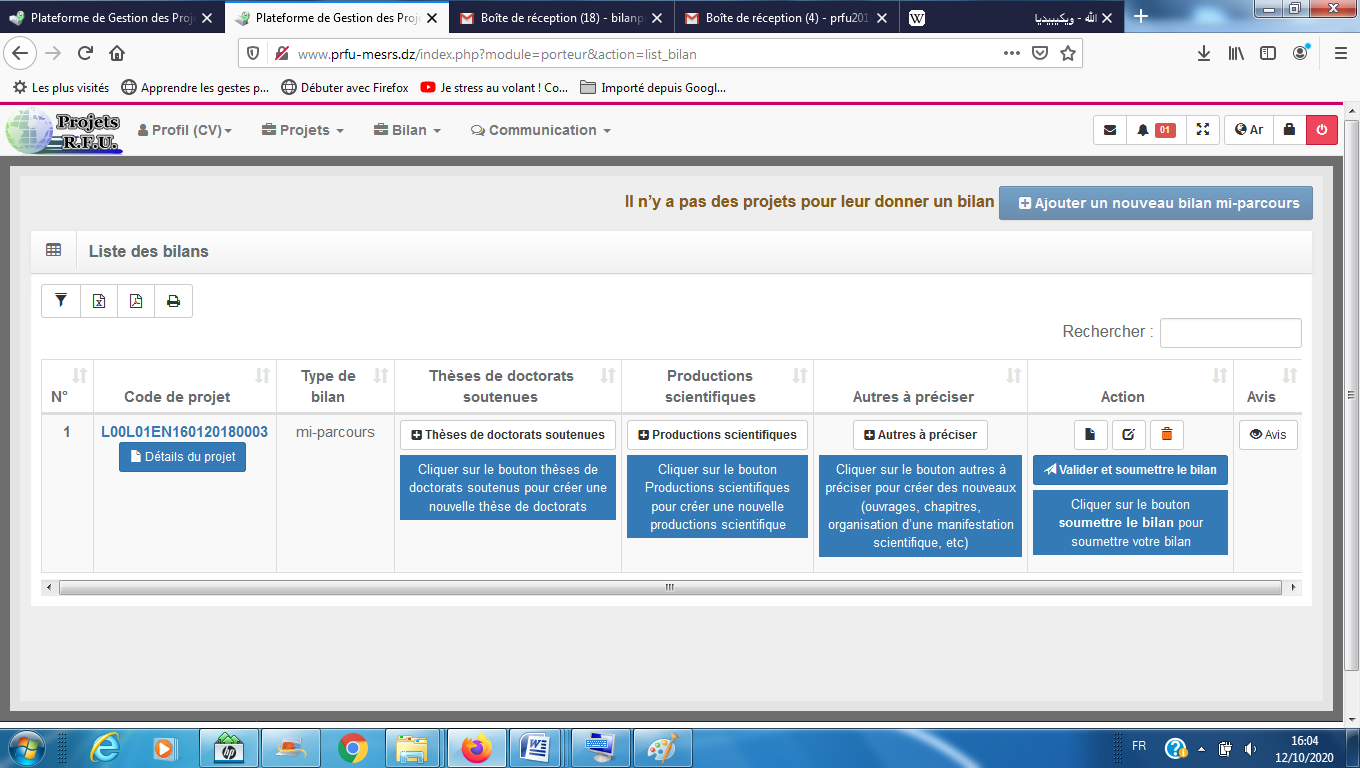 Par exemple pour joindre un PV d’une thèse de doctorat soutenus cliquez sur l’icône                 (+ Ajouter thèse)  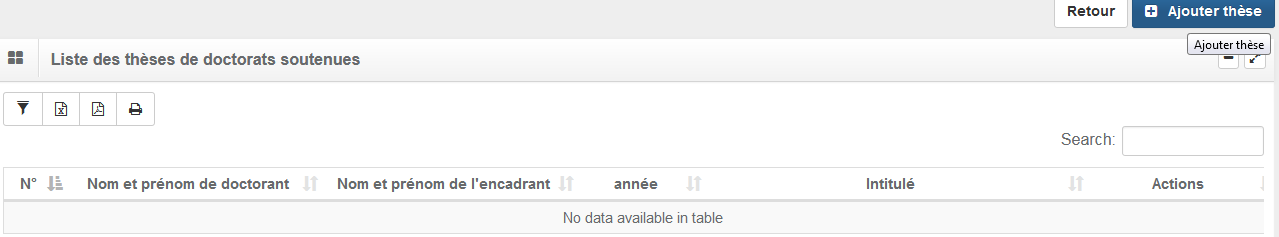   Remplir  les  champs vides et  insérez la pièce jointe 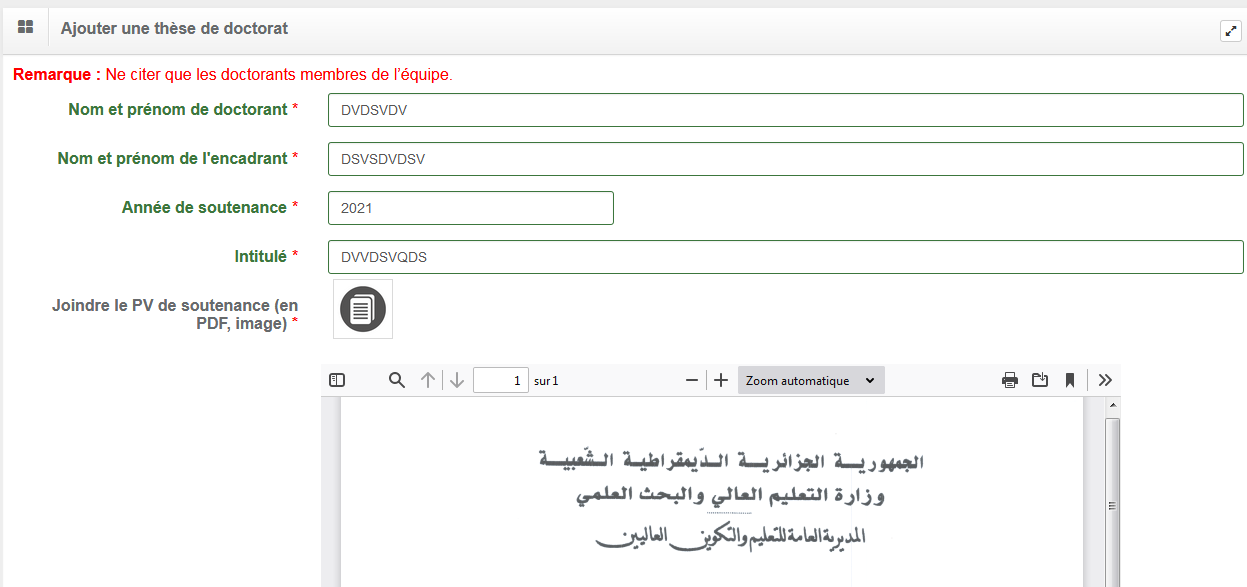  Et à la fin Cliquez sur le bouton " Enregistrer ".